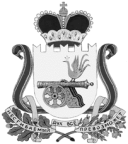  СОВЕТ ДЕПУТАТОВ ВЯЗЬМА - БРЯНСКОГО СЕЛЬСКОГО ПОСЕЛЕНИЯ
ВЯЗЕМСКОГО РАЙОНА СМОЛЕНСКОЙ ОБЛАСТИРЕШЕНИЕот 05.04.2019                                                                                     №  7	Руководствуясь Федеральным законом от 6 октября 2003 года № 131-ФЗ «Об общих принципах организации местного самоуправления в Российской Федерации», статьей 6 Федерального закона от 27 июля 2010 № 190-ФЗ «О теплоснабжении», постановлением Правительства Российской Федерации от 22 февраля 2012 № 154 «О требованиях к схемам теплоснабжения, порядку их разработки и утверждения», Порядком организации и  проведения публичных слушаний в Вязьма - Брянском сельском поселении Вяземского района Смоленской области, утвержденным решением Совета депутатов Вязьма -Брянского сельского поселения Вяземского района Смоленской области от 1 февраля 2018 года № 4, Уставом Вязьма-Брянского сельского поселения Вяземского района Смоленской области,Совет депутатов Вязьма-Брянского сельского поселения Вяземского района Смоленской областиРЕШИЛ:	1. Назначить публичные слушания по вопросу актуализации схемы теплоснабжения Вязьма - Брянского сельского поселения Вяземского района Смоленской области на 2020 год, на 6 мая 2019 года в 14-00 в здании Администрации Вязьма - Брянского сельского поселения Вяземского района Смоленской области по адресу: Смоленская область, Вяземский район, с. Вязьма - Брянская, ул. Горького, д. 2. 	 2. Для осуществления публичных слушаний образовать организационный комитет в следующем составе:	 1) Шайторова Валентина Павловна - Глава муниципального образования Вязьма – Брянского сельского поселения Вяземского района Смоленской области – председатель;	 2) Карабановский Николай Анатольевич – заместитель Главы муниципального образования Вязьма – Брянского сельского поселения Вяземского района Смоленской области – заместитель председателя;	3) Тишкина Анастасия Александровна – специалист 1 категории Администрации Вязьма - Брянского сельского поселения Вяземского района Смоленской области - секретарь;	4) Дудка Людмила Ивановна – генеральный директор ООО «Стимул», член комиссии;	5) Суворов Олег Викторович – начальник ТЭУ ООО «Стимул», член комиссии. 	3. Установить, что предложения и замечания по выносимому на публичные слушания вопросу принимаются  в письменном виде в организационный комитет по адресу: Смоленская область, Вяземский район, с. Вязьма-Брянская, ул. Горького, д. 2, либо по электронной почте vyazma-br@vyazma.ru  до 5 мая 2019 года включительно.4. Проект актуализации схемы теплоснабжения Вязьма – Брянского сельского поселения Вяземского района Смоленской области на 2020 год разместить на официальном сайте Администрации Вязьма-Брянского сельского поселения Вяземского района Смоленской области в информационно-телекоммуникационной сети «Интернет» (http://вязьма-брянская.рф/).5. Опубликовать настоящее решение в газете «Вяземский вестник» и разместить на официальном сайте Администрации Вязьма-Брянского сельского поселения Вяземского района Смоленской области в информационно-телекоммуникационной сети «Интернет» (http://вязьма-брянская.рф/).Глава муниципального   образованияВязьма - Брянского   сельского поселенияВяземского района     Смоленской области                                     В.П. Шайторова                                                             ПРОЕКТАДМИНИСТРАЦИЯ ВЯЗЬМА - БРЯНСКОГО СЕЛЬСКОГО ПОСЕЛЕНИЯ ВЯЗЕМСКОГО РАЙОНА СМОЛЕНСКОЙ ОБЛАСТИ П О С Т А Н О В Л Е Н И Еот  ___________                                                                                           №_____Об утверждении актуализированнойсхемы теплоснабжения Вязьма –Брянского сельского поселенияВяземского района Смоленскойобласти на 2020 год           В соответствии с Требованиями к порядку разработки и утверждения схем теплоснабжения, утвержденными постановлением Правительства Российской Федерации от 22 февраля 2012 года № 154, федеральными законами от 27 июля 2010 года № 190-ФЗ «О теплоснабжении», от 6 октября 2003 года № 131-ФЗ «Об общих принципах организации местного самоуправления в Российской Федерации», руководствуясь Уставом Вязьма-Брянского сельского поселения Вяземского района Смоленской области,Администрация Вязьма-Брянского сельского поселения Вяземского района Смоленской области п о с т а н о в л я е т:1. Утвердить актуализированную схему теплоснабжения Вязьма-Брянского сельского поселения Вяземского района Смоленской области на 2020 год.2. Опубликовать настоящее постановление в газете «Вяземский вестник» и разместить на официальном сайте Администрации Вязьма-Брянского сельского поселения Вяземского района Смоленской области в информационно-телекоммуникационной сети «Интернет» (вязьма-брянская.рф).3. Контроль за исполнением настоящего постановления оставляю за собой.Глава муниципального  образованияВязьма-Брянского сельского поселенияВяземского района Смоленской области                                 В.П. ШайтороваУТВЕРЖДЕНАпостановлением АдминистрацииВязьма-Брянского сельского поселенияВяземского района Смоленской областиот_______________№_______________Актуализированная схема теплоснабжения Вязьма-Брянского сельского поселения Вяземского района Смоленской области на 2020 годБаланс тепловой энергии на котельных на 2020 годБаланс тепловой энергии на котельных на 2020 годБаланс тепловой энергии на котельных на 2020 годБаланс тепловой энергии на котельных на 2020 годБаланс тепловой энергии на котельных на 2020 годБаланс тепловой энергии на котельных на 2020 годБаланс тепловой энергии на котельных на 2020 годНаименование юридического лица, в собственности/аренде у которого находится источникНаименование источника тепловой энергииПолезный отпуск тепловой энергии потребителям, ГкалНормативные  технологические потери в тепловых сетях теплоснабжающей организации, ГкалОтпуск тепловой энергии в сеть, ГкалРасход тепловой энергии на собственные нужды, ГкалВыработка тепловой энергии, ГкалООО "Стимул" Котельная ООО «Стимул»18 3004 145 22 44523822 683ВСЕГО18 3004 14522 44523822 683